ПРОЕКТ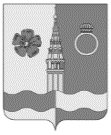 СОВЕТ ПРИВОЛЖСКОГО ГОРОДСКОГО ПОСЕЛЕНИЯР Е Ш Е Н И Еот _____._____.2020    №Об утверждении Порядка выявления, учета бесхозяйного имущества и признания на него права собственности Приволжского городского поселения Приволжского муниципального района Ивановской областиВ соответствии с Гражданским кодексом Российской Федерации, Федеральным законом от 06.10.2003 № 131-ФЗ «Об общих принципах организации местного самоуправления в Российской Федерации», Уставом Приволжского городского поселения, Совет Приволжского городского поселения РЕШИЛ:1. Утвердить Порядок выявления, учета бесхозяйного имущества и признания на него права собственности Приволжского городского поселения Приволжского муниципального района Ивановской области, согласно приложению к настоящему решению.2. Настоящее решение вступает в силу со дня опубликования в информационном бюллетене «Вестник Совета и администрации Приволжского муниципального района».	3. Контроль исполнения настоящего решения возложить на администрацию Приволжского муниципального района.Глава Приволжскогогородского поселения                                                                         И.Л. АстафьеваПриложение к решению Совета Приволжского городского поселения от ____._____.2020 № _______Порядок выявления, учета бесхозяйного имущества и признания на него права собственности Приволжского городского поселения Приволжского муниципального района Ивановской областиРаздел 1. Общие положения1.1. Настоящий Порядок разработан в соответствии со статьями 225, 226, 235, 236 Гражданского кодекса Российской Федерации, Федеральным законом от 13.07.2015 № 218-ФЗ «О государственной регистрации недвижимости», Федеральным законом от 06.10.2003 № 131-ФЗ «Об общих принципах организации местного самоуправления в Российской Федерации», Приказом Минэкономразвития России от 16.12.2015 № 943 «Об установлении порядка ведения Единого государственного реестра недвижимости, формы специальной регистрационной надписи на документе, выражающем содержание сделки, состава сведений, включаемых в специальную регистрационную надпись на документе, выражающем содержание сделки, и требований к ее заполнению, а также требований к формату специальной регистрационной надписи на документе, выражающем содержание сделки, в электронной форме, порядка изменения в Едином государственном реестре недвижимости сведений о местоположении границ земельного участка при исправлении реестровой ошибки», Приказом Минэкономразвития России от 10.12.2015 № 931 «Об установлении Порядка принятия на учет бесхозяйных недвижимых вещей», Уставом Приволжского городского поселения Приволжского муниципального района Ивановской области.1.2. В настоящем Порядке используются следующие определения:а) муниципальная собственность - собственность Приволжского городского поселения;б) объект - недвижимая вещь;в) бесхозяйный объект - бесхозяйная недвижимая вещь;г) брошенные вещи - движимые вещи, брошенные собственником или иным образом оставленные им с целью отказа от права собственности на них;д) бесхозяйное имущество - бесхозяйные недвижимые и движимые вещи;е) транспортное средство - определено Правилами дорожного движения, утвержденными Постановлением Правительства Российской Федерации от 23.10.1993 №1090;ж) КУМИ - комитет по управлению муниципальным имуществом администрации Приволжского муниципального района;з) Управление ЖКХ- управление жилищно-коммунального хозяйства;1.3. Настоящий Порядок применяется в отношении объектов и движимых вещей на территории Приволжского городского поселения, являющихся бесхозяйными в соответствии со статьей 225 Гражданского кодекса Российской Федерации, в том числе:а) не имеющих собственника;б) собственник которых неизвестен;в) от права собственности на которые собственник отказался в соответствии со статьями 226, 236 Гражданского кодекса Российской Федерации.1.4. Настоящий Порядок регулирует порядок выявления бесхозяйного имущества, принятия решения об оформлении права муниципальной собственности на бесхозяйное имущество, учета бесхозяйного имущества в Реестре бесхозяйного недвижимого имущества и в Реестре бесхозяйного движимого имущества, постановки бесхозяйных объектов на учет в Управлении Росреестра по Ивановской области и принятия бесхозяйного имущества в муниципальную собственность.1.5. Настоящий Порядок не применяется в случае государственной регистрации прекращения права собственности на земельный участок или земельную долю вследствие отказа от права собственности в соответствии со статьей 53 Земельного кодекса Российской Федерации и статьей 56 Федерального закона от 13.07.2015 № 218-ФЗ «О государственной регистрации недвижимости», в отношении выморочного имущества, долей в праве общей долевой собственности на недвижимые вещи.1.6. Настоящий Порядок не применяется в отношении транспортных средств.1.7. Сведения об объектах и движимых вещах, имеющих признаки бесхозяйного имущества, по состоянию на 1 июня и 1 декабря представляются Управлением ЖКХ в КУМИ для их учета и систематизации до 10 июня и 10 декабря соответственно.Раздел 2. Порядок выявления бесхозяйного имущества2.1. Объекты, которые не имеют собственника или собственник которых неизвестен, брошенные вещи выявляются в процессе осмотра территории, проведения инвентаризации, при проведении ремонтных работ на объектах инженерной инфраструктуры, иными способами.2.2. Сведения о бесхозяйном имуществе представляются учреждениями, предприятиями и заинтересованными лицами путем направления соответствующего заявления в администрацию Приволжского муниципального района.В заявлении о выявлении бесхозяйного имущества указывается следующая информация о нем:а) местоположение;б) наименование (назначение);в) ориентировочные сведения о размерах, материале, технических характеристиках, в том числе об этажности и площади для зданий, о протяженности, диаметре для линейных объектов;г) сведения о пользователях;д) иная имеющаяся информация.2.3. В целях проведения проверки указанных сведений Управление ЖКХ:2.3.1. Производит осмотр, фотографирование и описание бесхозяйного имущества.2.3.2. Для брошенных вещей устанавливает:а) брошена ли брошенная вещь на муниципальном земельном участке;б) является ли стоимость брошенной вещи явно ниже суммы, соответствующей пятикратному минимальному размеру оплаты труда.2.3.3. По результатам осмотра составляет акт проверки бесхозяйного имущества.2.4. Отдел архитектуры и градостроительства администрации Приволжского муниципального района предоставляет в КУМИ информацию о выдаче разрешения на строительство, разрешения на ввод, а также проектно-сметную документацию бесхозяйного имущества.2.4 КУМИ публикует сообщение в официальных средствах массовой информации и размещает на официальном сайте администрации Приволжского муниципального района в информационно-телекоммуникационной сети «Интернет» о наличии бесхозяйного имущества и приеме заявлений собственников в течение одного месяца со дня публикации, а также запрашивает в отношении объектов:а) в Управлении Росреестра по Ивановской области сведения о зарегистрированных правах на объект;б) в АО «Российский государственный центр инвентаризации и учета объектов недвижимости – Федеральное бюро технической инвентаризации» сведения о наличии ранее зарегистрированных прав на объект;в) в Межрегиональном территориальном управлении Федерального агентства по управлению государственным имуществом во Владимирской, Ивановской, Костромской и Ярославских областях сведения о наличии объекта в реестре федеральной собственности;г) в Департаменте управления имуществом Ивановской области сведения о наличии объекта в реестре имущества Ивановской области;д) сведения о правах на объект у его предполагаемого собственника (при необходимости);е) выписку из Единого государственного реестра юридических лиц о предполагаемом собственнике;ж) сведения о собственнике земельного участка, на котором выявлен объект.2.4.1. В отношении брошенных вещей, подлежащих регистрации в соответствии с федеральными законами:а) запрашивает в органах, осуществляющих регистрацию, сведения о собственнике брошенной вещи;б) получает выписку из Единого государственного реестра юридических лиц о предполагаемом собственнике (при необходимости);в) уведомляет о выявлении брошенной вещи предполагаемого собственника.2.5. В случае выявления собственника объекта, рассматривавшего в качестве бесхозяйного объекта, либо собственника земельного участка, на котором выявлен такой объект, за исключением муниципального земельного участка или земельного участка, государственная собственность на который не разграничена, КУМИ:а) прекращает работы, направленные на принятие объекта в муниципальную собственность;б) сообщает данную информацию лицу, подавшему заявление о выявлении бесхозяйного имущества.2.6. В случае вступления собственника движимой вещи, рассматривавшийся в качестве брошенной вещи, во владение ею КУМИ:а) прекращает работы, направленные на принятие движимой вещи в муниципальную собственность;б) сообщает данную информацию лицу, подавшему заявление о выявлении бесхозяйного имущества.2.7. В случае отсутствия обстоятельств, указанных в пунктах 2.5, 2.6 настоящего Порядка, КУМИ готовит один из следующих проектов постановления администрации Приволжского муниципального района:а) об оформлении права муниципальной собственности на бесхозяйный объект;б) об оформлении права муниципальной собственности на брошенную вещь, если она не соответствует подпунктам «а» или «б» пункта 2.3.2;в) о праве муниципальной собственности на брошенную вещь, если она соответствует одновременно подпунктам «а» и «б» пункта 2.3.2.Раздел 3. Принятие заявлений собственников об отказе от права собственности на объекты3.1. Собственник объекта вправе отказаться от права собственности на него, подав соответствующее заявление в администрацию Приволжского муниципального района.Заявление об отказе от права собственности на объект, находящийся в общей собственности, подается всеми собственниками.3.2. В заявлении указываются:3.2.1. Сведения о собственнике:а) в отношении физического лица - фамилия, имя и отчество, дата и место рождения, гражданство, пол, наименование и реквизиты документа, удостоверяющего личность, адрес постоянного места жительства или преимущественного пребывания;б) в отношении юридического лица - полное наименование, идентификационный номер налогоплательщика, основной государственный регистрационный номер, дата государственной регистрации, наименование органа, осуществившего такую регистрацию, код причины постановки на учет, адрес (место нахождения) постоянно действующего исполнительного органа (в случае отсутствия постоянно действующего исполнительного органа - иного органа или лица, имеющих право действовать от имени юридического лица без доверенности).3.2.2. Описание объекта.3.3. К заявлению прилагаются:а) выписка из Единого государственного реестра юридических лиц, если собственник объекта является юридическим лицом;б) копия документа, подтверждающего государственную регистрацию права собственности на объект (свидетельства о государственной регистрации права или выписки из Единого государственного реестра недвижимости), если право собственности на недвижимую вещь зарегистрировано в Едином государственном реестре недвижимости;в) документы, содержащие описание объекта, в том числе кадастровый паспорт (выписка из государственного реестра недвижимости) или технический паспорт (при наличии), если право собственности на объект не зарегистрировано в Едином государственном реестре недвижимости;г) копии правоустанавливающих документов на объект, если право собственности не зарегистрировано в Едином государственном реестре недвижимости.3.4. Копии указанных правоустанавливающих документов могут быть удостоверены нотариально. В иных случаях представляются подлинники правоустанавливающих документов и на копии правоустанавливающих документов должностное лицо администрации должно сделать надпись об их соответствии подлинникам и указать дату, свои фамилию и инициалы. Надпись заверяется подписями указанного должностного лица и собственника, отказавшегося от права собственности на объект.3.5. При подаче заявления граждане предъявляют паспорт, представители собственника - доверенность, заверенную нотариально.3.6. При соответствии заявления об отказе от права собственности на объект настоящему Порядку КУМИ готовит проект постановления администрации Приволжского муниципального района об оформлении права муниципальной собственности на бесхозяйный объект.Раздел 4. Принятие решения об оформлении права муниципальной собственности на бесхозяйное имущество и его учет4.1. Постановление об оформлении права муниципальной собственности на бесхозяйный объект принимается администрацией Приволжского муниципального района и является основанием для учета бесхозяйного объекта в Реестре бесхозяйного недвижимого имущества и для выполнения работ, связанных с учетом бесхозяйного объекта в Управлении Росреестра по Ивановской области.4.2. Постановление об оформлении права муниципальной собственности на брошенную вещь принимается администрацией Приволжского муниципального района и является основанием для учета брошенной вещи в Реестре бесхозяйного движимого имущества.4.3. В течение 5 дней со дня принятия постановлений администрации Приволжского муниципального района, указанных в пунктах 4.1 и 4.2 настоящего Положения, КУМИ осуществляет учет:а) бесхозяйных объектов путем включения в Реестр бесхозяйного недвижимого имущества с указанием наименования, адреса (адресного ориентира), характеристик, описания технического состояния, функционального назначения, документации, на основании которой объект имеет признаки бесхозяйного;б) брошенных вещей путем включения в Реестр бесхозяйного движимого имущества с указанием наименования, характеристик, описания технического состояния, функционального назначения, документации, на основании которой движимая вещь имеет признаки брошенной вещи.4.4. Бесхозяйные объекты включаются в Реестр бесхозяйного недвижимого имущества и исключаются из него, брошенные вещи включаются в Реестр бесхозяйного движимого имущества и исключаются из него на основании постановлений администрации Приволжского муниципального района в течение десяти дней.Раздел 5. Постановка объектов на учет в качестве бесхозяйных5.1. КУМИ со дня принятия постановления Приволжского муниципального района об оформлении права муниципальной собственности на бесхозяйный объект в соответствии с действующим законодательством Российской Федерации о контрактной системе в сфере закупок товаров, работ, услуг для обеспечения государственных и муниципальных нужд (при наличии финансирования) готовит пакет документов на оказание услуги по технической инвентаризации для постановки недвижимого имущества как бесхозяйного на учет в Управлении Федеральной службы государственной регистрации кадастра и картографии по Ивановской области в определенные законодательством сроки.5.2. КУМИ в течение 7 дней после получения технической документации подготавливает необходимые запросы:а) в Управление Росреестра по Ивановской области о зарегистрированных правах на объект;б) в АО «Российский государственный центр инвентаризации и учета объектов недвижимости – Федеральное бюро технической инвентаризации» сведения о наличии ранее зарегистрированных прав на объект;в) в Межрегиональном территориальном управлении Федерального агентства по управлению государственным имуществом во Владимирской, Ивановской, Костромской и Ярославских областях сведения о наличии объекта в реестре федеральной собственности;г) в Департаменте управления имуществом Ивановской области сведения о наличии объекта в реестре имущества Ивановской области;5.3. После получения ответов на указанные запросы КУМИ в течение 7 дней обращается в Управление Росреестра по Ивановской области с заявлением о постановке бесхозяйного объекта на учет.5.4. К заявлению прилагаются документы, определенные пунктом 30 Правил представления документов, направляемых или представляемых в соответствии с частями 1, 3 - 13, 15 статьи 32 Федерального закона «О государственной регистрации недвижимости» в федеральный орган исполнительной власти (его территориальные органы), уполномоченный Правительством Российской Федерации на осуществление государственного кадастрового учета, государственной регистрации прав, ведение Единого государственного реестра недвижимости и предоставление сведений, содержащихся в Едином государственном реестре недвижимости, утвержденных Постановлением Правительства РФ от 31.12.2015 №1532.5.5. После постановки объекта на учет в Управлении Росреестра по Ивановской области КУМИ получает выписку из Единого государственного реестра недвижимости о постановке указанного объекта на учет в качестве бесхозяйного.5.6. Копию выписки КУМИ направляет в структурные подразделения администрации Приволжского муниципального района, к сфере деятельности которых относится бесхозяйный объект.Раздел 6. Обеспечение сохранности, содержания и эксплуатации бесхозяйного имущества6.1. Обеспечение сохранности, содержания и эксплуатации бесхозяйного имущества осуществляется на основании постановлений администрации Приволжского муниципального района или договоров.6.2. Обеспечение сохранности, содержания и эксплуатации бесхозяйного имущества может быть определено в постановлениях администрации Приволжского муниципального района об оформлении права муниципальной собственности на бесхозяйный объект, об оформлении права муниципальной собственности на брошенную вещь либо в последующих постановлениях администрации Приволжского муниципального района. При этом проекты постановлений администрации в отношении бесхозяйного имущества коммунального комплекса, в том числе водоснабжения, водоотведения, ливневой канализации, очистки сточных вод, электро-, тепло- и газоснабжения, связи, утилизации (захоронения) бытовых и промышленных отходов, готовятся совместно КУМИ и Управлением ЖКХ администрации Приволжского муниципального района.6.3. Расходы на содержание бесхозяйного имущества финансируются за счет средств бюджета Приволжского городского поселения, если иное не предусмотрено действующим законодательством, в том числе Федеральным законом от 27 июля 2010 года № 190-ФЗ «О теплоснабжении», Федеральным законом от 7 декабря 2011 года № 416-ФЗ «О водоснабжении и водоотведении», либо договором, в том числе концессионным соглашением.6.4. Собственник, отказавшийся от права собственности на бесхозяйный объект, несет бремя его содержания до регистрации права муниципальной собственности.Раздел 7. Оформление права муниципальной собственности на бесхозяйное имущество7.1. По истечении года со дня постановки бесхозяйного объекта на учет в Управлении Росреестра по Ивановской области юридический отдел администрации Приволжского муниципального района обращается в суд с требованием о признании права муниципальной собственности на бесхозяйный объект.На основании вступившего в законную силу решения суда КУМИ в установленном порядке осуществляет государственную регистрацию права муниципальной собственности на бесхозяйный объект.7.2. На основании постановления администрации Приволжского муниципального района об оформлении права муниципальной собственности на брошенную вещь юридический отдел администрации Приволжского муниципального района обращается в суд с требованием о признании ее бесхозяйной.Вступившее в законную силу решение суда является основанием возникновения права муниципальной собственности на брошенную вещь.7.3. Если в срок до вступления в силу решения суда объявляется собственник бесхозяйного имущества, доказывание права собственности на него лежит на данном собственнике.Раздел 8. Расходы на оформление права муниципальной собственности на бесхозяйное имущество8.1. Расходы на оформление права муниципальной собственности на бесхозяйное имущество финансируются из средств бюджета Приволжского городского поселения.8.2. Если до признания права муниципальной собственности на бесхозяйное имущество объявляется его собственник, администрация Приволжского муниципального района вправе в судебном порядке взыскать с него расходы бюджета Приволжского городского поселения на содержание бесхозяйного имущества, в том числе на изготовление необходимой технической документации.